Муниципальное автономное общеобразовательное учреждение«Гимназия № 13 имени Героя Российской Федерации Ивана Кабанова»Порядок приёма в 10-ые классы в 2023 – 2024 учебном году в МАОУ «Гимназия № 13 им. Героя РФ И. Кабанова»Порядок приёма в 10-ые классы в 2023 году составлен на основе «Положения о профильном обучении» МАОУ «Гимназия № 13 им. Героя РФ И. Кабанова» (далее Гимназия), которое разработано в соответствии со следующим:Федеральным законом от 29.12.2012 № 273­ФЗ «Об образовании в Российской Федерации»;Федеральным государственным образовательным стандартом среднего общего образования, утвержденный приказом Министерства образования и науки Российской Федерации от 17 мая 2012 г. № 413 (зарегистрирован Министерством юстиции Российской Федерации 7 июня 2012 г., регистрационный № 24480), с изменениями, внесенными приказами Министерства образования и науки Российской Федерации от 29 декабря 2014 г. № 1645 (зарегистрирован Министерством юстиции Российской Федерации 9 февраля 2015 г., регистрационный № 35953), от 31 декабря 2015 г. № 1578 (зарегистрирован Министерством юстиции Российской Федерации 9 февраля 2016 г., регистрационный № 41020), от 29 июня 2017 г. № 613 (зарегистрирован Министерством юстиции Российской Федерации 26 июля 2017 г., регистрационный № 47532), приказами Министерства просвещения Российской Федерации от 24 сентября 2020 г. № 519 (зарегистрирован Министерством юстиции Российской Федерации 23 декабря 2020 г., регистрационный № 61749), от 11 декабря 2020 г. № 712 (зарегистрирован Министерством юстиции Российской Федерации 25 декабря 2020 г., регистрационный № 61828) и от 12 августа 2022 г. № 732 (зарегистрирован Министерством юстиции Российской Федерации 12 сентября 2022 г., регистрационный № 70034) (далее – ФГОС СОО);СП 2.4.3648­20 «Санитарно ­ эпидемиологические требования к организациям воспитания и обучения, отдыха и оздоровления детей и молодежи»;СанПиН 1.2.3685­21 «Гигиенические нормативы и требования к обеспечению безопасности и (или) безвредности для человека факторов среды обитания»;приказом Минпросвещения от 22.03.2021 № 115 «Об утверждении Порядка организации и осуществления образовательной деятельности по основным общеобразовательным программам – образовательным программам начального общего, основного общего и среднего общего образования» с внесенными изменениями приказом 784 от 30 августа 2022 года;приказом Минобрнауки от 12.03.2014 № 177 «Об утверждении Порядка и условий осуществления перевода обучающихся из одной организации, осуществляющей образовательную деятельность по образовательным программам начального общего, основного общего и среднего общего образования, в другие организации, осуществляющие образовательную деятельность по образовательным программам соответствующих уровня и направленности»; приказом Минпросвещения от 05.10.2020 № 546 «Об утверждении Порядка заполнения, учета и выдачи аттестатов об основном общем и среднем общем образовании и их дубликатов»;постановлением правительства Магаданской области от 9 сентября 2021 г. n 670-пп «Об утверждении порядка организации индивидуального отбора при приеме либо переводе в государственные и муниципальные образовательные организации, расположенные на территории магаданской области, для получения основного общего и среднего общего образования с углубленным изучением отдельных учебных предметов или для профильного обучения»;уставом Гимназии.В 2023-2024 учебном году в школе формируются 10 классы следующих профилей: технологический (1 класс – 25 мест) и универсальный (1 класс - 25 мест).Технологический класс - с углублённым изучением физики, математики, информатики.Универсальный класс - 25 человек с углублённым изучением обществознания, алгебры, дополнительные часы химии и биологии.Прием обучающихся в профильные классы начинается после выдачи аттестатов об основном общем образовании.Обучающиеся зачисляются в классы на основе рейтингов до превышения пределов максимальной наполняемости класса согласно пункту 3.4.14 СП 2.4.3648­20.Право на участие в индивидуальном отборе имеют все обучающиеся, проживающие на территории Магаданской области.Индивидуальный отбор обучающихся, получивших основное общее образование, осуществляется по личному заявлению обучающегося и его законных представителей (Приложение 1). Основные сроки подачи заявления и приложений к заявлению на 2023 – 2024 учебный год устанавливаются следующими датами с 03.07.2023 г. по 13.07.2023 г. Зачисление в 10 класс устанавливается приказом МАОУ «Гимназия № 13 им. Героя РФ И. Кабанова» не позднее 31 августа текущего года. Способы подачи заявления о приеме:- непосредственно в Гимназию; - через  МФЦ;- через Единый портал Государственных и муниципальных услуг.Для приёма на обучение по программам среднего общего образования к заявлению прилагаются следующие документы: копия документа, удостоверяющего личность родителя (законного представителя) ребенка;копия документа, подтверждающего установление опеки или попечительства (при необходимости);копии паспорта, СНИЛС, страхового медицинского полюса ребенка; оригинал аттестата об основном общем образовании;Анкета индивидуальных достижений поступающего и портфолио достижений (при наличии), копии документов, подтверждающих наличие права приема (перевода) в образовательную организацию вне зависимости от количества баллов, (при наличии).  копии документов, подтверждающие наличие преимущественного права приема (перевода) обучающегося в класс профильного обучения (при наличии);копия документа о регистрации ребенка или поступающего по месту жительства или по месту пребывания на закрепленной территории или справку о приеме документов для оформления регистрации по месту жительства (в случае приема на обучение ребенка или поступающего, проживающего на закрепленной территории; копия заключения психолого-медико-педагогической комиссии (при наличии)Родитель(и) (законный(ые) представитель(и) ребенка, являющегося иностранным гражданином или лицом без гражданства, дополнительно предъявляет(ют) документ, подтверждающий родство заявителя(ей) (или законность представления прав ребенка), и документ, подтверждающий право ребенка на пребывание в Российской Федерации.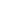 Иностранные граждане и лица без гражданства все документы представляют на русском языке или вместе с заверенным в установленном порядке переводом на русский язык.Родитель(и) (законный(ые) представитель(и) ребенка или поступающий имеют право по своему усмотрению представлять другие документы.согласие на обработку персональных данных;При приеме в Гимназию для получения среднего общего образования представляется аттестат об основном общем образовании установленного образца. Индивидуальный отбор осуществляется на основании балльной системы оценивания достижений обучающихся, в соответствии с которой составляется рейтинг обучающихся.  Рейтинг для индивидуального отбора составляется на основании баллов, полученных путем определения среднего балла аттестата, повышающих коэффициентов по результатам итоговых отметок за отдельные предметы, результатов ОГЭ по профильным предметам и достижений во Всероссийской олимпиаде школьников и научно–практических конференциях по соответствующему направлению с учётом уровня мероприятия:Муниципальный уровень:  участник – 0,5; призёр – 1,0; победитель – 1,5 Региональный уровень: участник – 1,0; призёр – 1,5; победитель – 2,0;Международный уровень: участник – 1,5; призёр – 2,0; победитель – 2,5;Повышающим коэффициентом для обучающихся, подавших заявление на зачисление в класс универсального профиля, является средний балл с учётом выбранных предметных областей и предметов, изучаемых на углублённом уровне (математика, история, обществознание или математика, химия и биология); Повышающим коэффициентом для обучающихся, подавших заявление на зачисление в класс технологического профиля, является средний балл с учётом выбранных предметных областей и предметов, изучаемых на углублённом уровне – математика, физика, информатика; Рейтинг обучающихся выстраивается по мере убывания набранных ими баллов. Комиссия, действующая на основании положения о комиссии по организации индивидуального отбора на профильное обучение, на основе рейтинга формирует список обучающихся, набравших наибольшее число баллов, в соответствии с предельной наполняемостью класса. При равном количестве баллов в рейтинге обучающихся преимущественным правом при приеме (переводе) в Гимназию пользуются следующие категории обучающихся:дети военнослужащих, проходящих военную службу по контракту, уволенных с военной службы при достижении ими предельного возраста пребывания на военной службе, по состоянию здоровья или в связи с организационно-штатными мероприятиями;дети сотрудников полиции и граждан, перечисленные в части 6 статьи 46 Федерального закона от 07.02.2011 № 3-ФЗ;дети сотрудников органов внутренних дел, кроме полиции;дети сотрудников органов уголовно-исполнительной системы, Федеральной противопожарной службы госпожнадзора, таможенных органов и граждан, которые перечислены в части 14 статьи 3 Федерального закона от 30.12.2012 № 283-ФЗ;победители и призеры муниципального этапа всероссийской олимпиады школьников по предмету(ам), который(ые) предстоит изучать на углубленном уровне, или предмету(ам), определяющему (определяющим) направление специализации обучения по конкретному профилю;победители и призеры областных, всероссийских и международных конференций и конкурсов научно-исследовательских работ или проектов, учрежденных департаментом образования Магаданской области, Министерством просвещения Российской Федерации, по предмету(ам), который(ые) предстоит изучать углубленно, или предмету(ам), определяющим направление специализации обучения по конкретному профилю.   Вне зависимости от количества баллов рейтинга на профильное обучение принимаются победители и призеры регионального и (или) заключительного этапов всероссийской олимпиады школьников, а также международных олимпиад школьников по изучаемому(ым) углубленно предмету(ам) или предметам, определяющим направление специализации обучения по конкретному профилю. Индивидуальный отбор осуществляется комиссией. Решение комиссии оформляется протоколом, который подписывают все члены комиссии, присутствующие на заседании. Информация об итогах индивидуального отбора доводится до сведения обучающихся, родителей (законных представителей) обучающихся посредством размещения на официальном сайте Гимназии и информационных стендах образовательной организации не позднее чем через 3 дня после принятия решения комиссией.